Уважаемые специалисты предприятий и организаций!ООО «Ява» - региональный центр Сети КонсультантПлюс предоставляет Вам возможность посмотреть вебинары известных московских лекторов на своем рабочем месте.	Для просмотра вебинара Вам нужно в 1-м столбце таблицы проставить «V» у конкретного вебинара, заполнить контактную информацию и прислать заполненную заявку на адрес электронной почты seminar.yava@gmail.com. Ваше оборудование должно соответствовать «Техническим требованиям» (прилагаются). Вам необходимо осуществить тестовую трансляцию ( ссылка находится в  «Технических требованиях»).    Контактная информация:СТОИМОСТЬ ТОЧКИ ВХОДА  - 500 РУБЛЕЙ (В Т.Ч. НДС 20%) Вы оплачиваете счет на конкретный вебинар (счета прилагаются), с Вами связываются специалисты Линии консультаций, на адрес указанной Вами электронной почты посылается письмо со ссылкой на вебинар, логином и паролем.ДОСТУП К СЕМИНАРУ ПО ТОЧКЕ ВХОДА ДЕЙСТВУЕТ В НЕОГРАНИЧЕННОМ КОЛИЧЕСТВЕ В ТЕЧЕНИЕ НЕ МЕНЕЕ ДВУХ НЕДЕЛЬ С ДАТЫ СЕМИНАРА (ДАТА ОКОНЧАНИЯ ДОСТУПА БУДЕТ УКАЗАНА В ПИСЬМЕ С ПАРОЛЕМ).ВОПРОСЫ ЛЕКТОРУ МОЖНО ПРИСЛАТЬ ПО ЭЛЕКТРОННОЙ ПОЧТЕ YAVA@YAROSLAVL.RU С ПОМЕТКОЙ В ТЕМЕ «ВОПРОС ЛЕКТОРУ» ЗА ДВА ДНЯ ДО ДАТЫ СЕМИНАРА ИЛИ ОН-ЛАЙН ДО 12 ЧАСОВ В ДЕНЬ СЕМИНАРА.ВСЕ ВОПРОСЫ ПО УЧАСТИЮ В ВЕБИНАРАХ МОЖНО ЗАДАТЬ ПО ТЕЛЕФОНУ94-02-49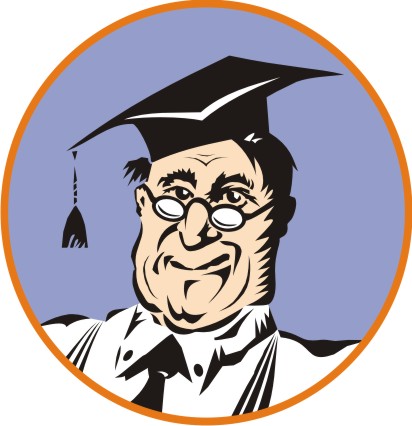 Вебинары с индивидуальными точками входав апреле 2019 года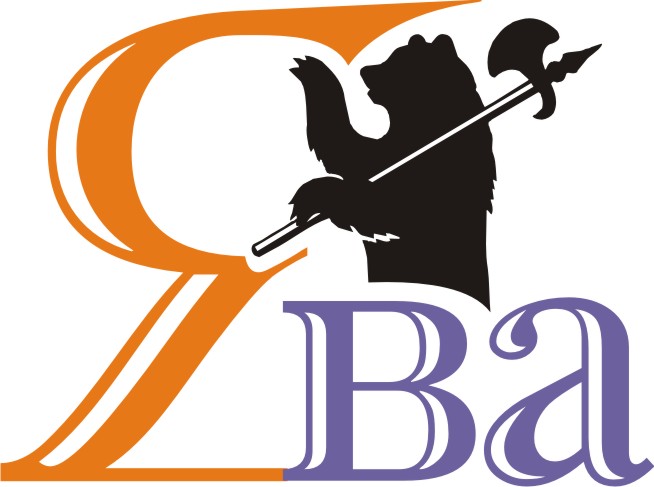 Дата: 4 апреля  2019, c 10:00 до 14:00Лектор: Гейц Игорь Викторович – к.э.н., главный редактор журнала. Автор многочисленных изданий и публикаций по вопросам заработной платы, учета и отчетности (коммерческий + бюджетный), налогообложения.Консультант Плюс  для бухгалтеров -  НДФЛ — 2019, пособия, страховые взносы.Дата: 11 апреля  2019, c 10:00 до 14:00Лектор: : Шаркаева Ольга Анатольевна – к.э.н., доцент, аттестованный консультант по налогам и сборам, член Палаты налоговых консультантов, аттестованный профессиональный бухгалтер, аттестованный преподаватель ИПБ России, ведущий специалист консалтинговой компанииКонсультант Плюс  для бухгалтеров -  Оптимизация налогообложения. Рекомендации по устранению налоговых рисков при помощи договора. Налоговая безопасность.Дата: 16 апреля  2019, c 10:00 до 14:00Лектор: Голощапов Алексей Михайлович - к.ю.н., практикующий юрист, управляющий партнер компании WHITESTANDARD, преподаватель Высшей школы международного бизнеса, автор монографий и публикаций в области праваКонсультант Плюс  для юристов -  Банкротство организации.Название организацииФамилия, имя, отчество, должность  Телефоны для связи, адрес электронной почты